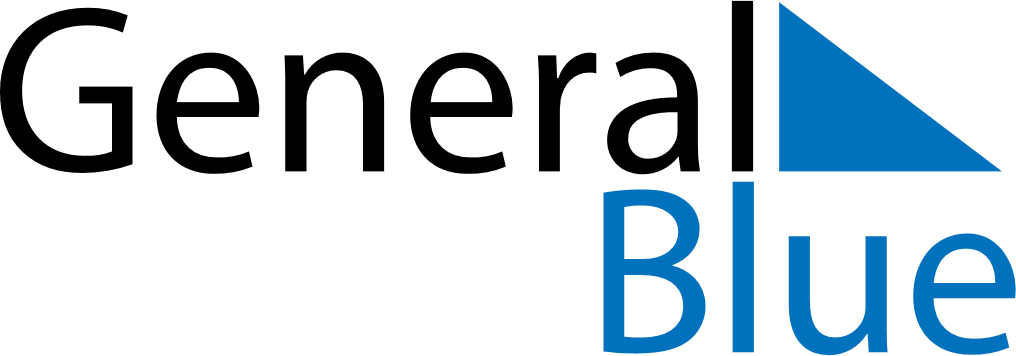 March 2024March 2024March 2024March 2024March 2024March 2024March 2024Tomelloso, Castille-La Mancha, SpainTomelloso, Castille-La Mancha, SpainTomelloso, Castille-La Mancha, SpainTomelloso, Castille-La Mancha, SpainTomelloso, Castille-La Mancha, SpainTomelloso, Castille-La Mancha, SpainTomelloso, Castille-La Mancha, SpainSundayMondayMondayTuesdayWednesdayThursdayFridaySaturday12Sunrise: 7:44 AMSunset: 7:04 PMDaylight: 11 hours and 19 minutes.Sunrise: 7:43 AMSunset: 7:05 PMDaylight: 11 hours and 22 minutes.34456789Sunrise: 7:41 AMSunset: 7:06 PMDaylight: 11 hours and 24 minutes.Sunrise: 7:40 AMSunset: 7:07 PMDaylight: 11 hours and 27 minutes.Sunrise: 7:40 AMSunset: 7:07 PMDaylight: 11 hours and 27 minutes.Sunrise: 7:38 AMSunset: 7:08 PMDaylight: 11 hours and 29 minutes.Sunrise: 7:37 AMSunset: 7:09 PMDaylight: 11 hours and 32 minutes.Sunrise: 7:35 AMSunset: 7:10 PMDaylight: 11 hours and 34 minutes.Sunrise: 7:34 AMSunset: 7:11 PMDaylight: 11 hours and 37 minutes.Sunrise: 7:32 AMSunset: 7:12 PMDaylight: 11 hours and 39 minutes.1011111213141516Sunrise: 7:31 AMSunset: 7:13 PMDaylight: 11 hours and 42 minutes.Sunrise: 7:29 AMSunset: 7:14 PMDaylight: 11 hours and 45 minutes.Sunrise: 7:29 AMSunset: 7:14 PMDaylight: 11 hours and 45 minutes.Sunrise: 7:27 AMSunset: 7:15 PMDaylight: 11 hours and 47 minutes.Sunrise: 7:26 AMSunset: 7:16 PMDaylight: 11 hours and 50 minutes.Sunrise: 7:24 AMSunset: 7:17 PMDaylight: 11 hours and 52 minutes.Sunrise: 7:23 AMSunset: 7:18 PMDaylight: 11 hours and 55 minutes.Sunrise: 7:21 AMSunset: 7:19 PMDaylight: 11 hours and 57 minutes.1718181920212223Sunrise: 7:20 AMSunset: 7:20 PMDaylight: 12 hours and 0 minutes.Sunrise: 7:18 AMSunset: 7:21 PMDaylight: 12 hours and 3 minutes.Sunrise: 7:18 AMSunset: 7:21 PMDaylight: 12 hours and 3 minutes.Sunrise: 7:16 AMSunset: 7:22 PMDaylight: 12 hours and 5 minutes.Sunrise: 7:15 AMSunset: 7:23 PMDaylight: 12 hours and 8 minutes.Sunrise: 7:13 AMSunset: 7:24 PMDaylight: 12 hours and 10 minutes.Sunrise: 7:12 AMSunset: 7:25 PMDaylight: 12 hours and 13 minutes.Sunrise: 7:10 AMSunset: 7:26 PMDaylight: 12 hours and 15 minutes.2425252627282930Sunrise: 7:09 AMSunset: 7:27 PMDaylight: 12 hours and 18 minutes.Sunrise: 7:07 AMSunset: 7:28 PMDaylight: 12 hours and 21 minutes.Sunrise: 7:07 AMSunset: 7:28 PMDaylight: 12 hours and 21 minutes.Sunrise: 7:05 AMSunset: 7:29 PMDaylight: 12 hours and 23 minutes.Sunrise: 7:04 AMSunset: 7:30 PMDaylight: 12 hours and 26 minutes.Sunrise: 7:02 AMSunset: 7:31 PMDaylight: 12 hours and 28 minutes.Sunrise: 7:01 AMSunset: 7:32 PMDaylight: 12 hours and 31 minutes.Sunrise: 6:59 AMSunset: 7:33 PMDaylight: 12 hours and 33 minutes.31Sunrise: 7:57 AMSunset: 8:34 PMDaylight: 12 hours and 36 minutes.